Investigating what Autistic adults/Adults with ASD wanted from their parents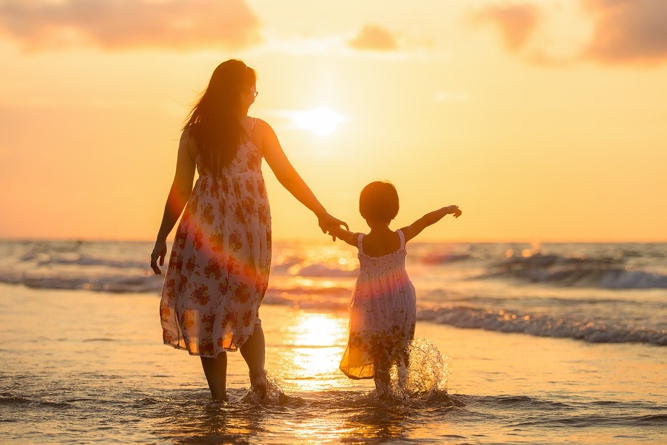 Are you interested in contributing to a better understanding of how to parent autistic children/children with ASD well? Have you always wanted to tell your parents things you wish they knew about ASD? Individuals with ASD face many challenges from early childhood through to adulthood and parents are are an important source of ongoing support. With parents playing such an important role throughout their children’s lives, we are interested in what aspects of parenting predict long-term mental health and relationship outcomes in autistic adults/adults with ASD. Importantly, we want to understand your lived experience of being parented and advice you would give to new parents of an autistic child/child with ASD.If you would like to be part of this exciting research, which is one of the first in exploring Autistic adults/adults with ASD’s opinions and perspectives on their childhood experience and the parenting of autistic children/children with ASD, please visit us at https://exp.psy.uq.edu.au/adultswithasd, contact Ms Sarah Lee on lee.jy.sarah@uq.net.au, Dr Koa Whittingham on (07) 3069 7346 or Dr Amy Mitchell on (07) 3346 1202. 